Interview AnalysisComplete this section after the interview.  Check the statement that applies to each area.Additional Interview Notes: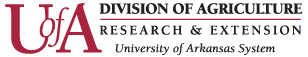 Interview NotesInterview NotesInterview NotesInterview NotesEHIRE-1207-1-2020Interview Date:                             Interview Date:                             Interview Date:                             Interview Date:                             Interview Date:                             Interview Date:                             Interview Date:                             Interview Date:                             Interview Date:                             Candidate NameCandidate NameCandidate NameInterviewer (Print name)Interviewer (Print name)Position Name/NumberPosition Name/NumberPosition Name/NumberInterviewer TitleInterviewer’s Questions Prepare questions before the interview. Interviewer’s Questions Prepare questions before the interview. Interviewer’s Questions Prepare questions before the interview. Interviewer’s Questions Prepare questions before the interview. Interviewer’s Questions Prepare questions before the interview. Interviewer’s Questions Prepare questions before the interview. Interviewer’s Questions Prepare questions before the interview. Interviewer’s Questions Prepare questions before the interview. Interviewer’s Questions Prepare questions before the interview. 1. 1. 2.2.3.3.4.4.5.5.6.6.7.7.8.8.General QuestionsGeneral QuestionsGeneral QuestionsGeneral QuestionsGeneral QuestionsGeneral QuestionsGeneral QuestionsGeneral QuestionsGeneral Questions1.     Knowledge of Subject Matter (related to the position)Knowledge of Subject Matter (related to the position)Knowledge of Subject Matter (related to the position)Knowledge of Subject Matter (related to the position)Knowledge of Subject Matter (related to the position)Knowledge of Subject Matter (related to the position)Knowledge of Subject Matter (related to the position)Knowledge of Subject Matter (related to the position)2.Supervisory/Leadership Experience (if applicable)Supervisory/Leadership Experience (if applicable)Supervisory/Leadership Experience (if applicable)Supervisory/Leadership Experience (if applicable)Supervisory/Leadership Experience (if applicable)Supervisory/Leadership Experience (if applicable)Supervisory/Leadership Experience (if applicable)Supervisory/Leadership Experience (if applicable)3.Career GoalsCareer GoalsCareer GoalsCareer GoalsCareer GoalsCareer GoalsCareer GoalsCareer Goals4.Questions asked by the CandidateQuestions asked by the CandidateQuestions asked by the CandidateQuestions asked by the CandidateQuestions asked by the CandidateQuestions asked by the CandidateQuestions asked by the CandidateQuestions asked by the CandidateAppearance:Appearance:Appearance unsuitable for positionCareless about appearance. Less suitable than averageAppearance suitable for position. Better than average professional appearance.Exceptionally professional              appearance.Responsiveness:Responsiveness:Responsiveness:Responsiveness:Unfriendly, curt, not outgoingCourteous but reserved, approachable & polite. Friendly, sociable, good humored.Outgoing, pleasant, charming.Highly outgoing, extroverted.Attentiveness:Attentiveness:Attentiveness:Attentiveness:Has a difficult time paying attention.         Understands after  additional explanation.                              Attentive and understands readily.             Very attentive and engaged.                                              Extremely attentive & alert.Demeanor:Demeanor:Demeanor:Demeanor:Nervous, ill at ease. Very uncomfortable.Tense, hesitant, or at times seems uncomfortable.                                                                  Relaxed and poised.        Visibly confident and  comfortable.                                   In control, handles the interview pressure well.                  Communication:Communication:Communication:Communication:Communicates poorly or with hesitation.                                   Communicates freely but without logic or clarity.   Communication skills are average.        Communicates concisely. Focused, asks questions.Communicates extremely well.                    Knowledge of UADA:Knowledge of UADA:Knowledge of UADA:Knowledge of UADA:Little or no knowledge Has some knowledge Average amount of knowledge.         Well educated about UADA.Abundant knowledge and understanding of UADA.             